Seu Nome Aqui	CelularEndereço, Cidade, Estado, CEP	Seu Email aquiDica valiosa: Entregue junto com o currículo uma Carta de Apresentação. Veja modelos prontos aqui.ObjetivoDesejo fazer parte do time da empresa oferecendo o melhor. Sou uma pessoa muito dedicada e comprometida com as atribuições que são dadas a mim. Veja aqui exemplos prontos de Objetivo Profissional para copiar.Perfil ProfissionalDestaque como Colaboradora nas Casas BahiaDisponibilidade para viagens e/ou mudança de cidadeVeja aqui exemplos prontos de perfil profissional para copiar.ExperiênciaCasas Bahia, Salvador, BahiaJaneiro de 2012 a março de 2014VendedorConquistas:3 vezes “Vendedor Destaque”Responsabilidades:Organização de Frente de LojaAtendimento ao ClienteSENAC, São Paulo, SPJulho de 2014 a dezembro de 2017Auxiliar AdministrativoConquistas:Nota máxima na avaliação interna em 2017Organizador da Feira da Matemática SENAC 2016Responsabilidades:Atendimento telefônicoOrganização documentalFormaçãoUSP, São Paulo, SPSuperior em DireitoConclusão em 2014Cursos e AperfeiçoamentoFISK, São Paulo, SPInglês Avançado2010 a 2015Referências pessoaisMaria Gonçalves, Professora, SENAC, (11) 9 9999 9999Jorge Aragão, Ex chefe, Supermercado União, (11) 9 9999 9999Serafim Bernardi, Gerente, Casas Bahia, (11) 9 9999 9999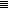 